平成２４年１月１２日り	ん	ご	果	樹	課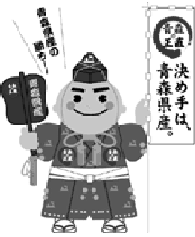 ２３年産りんごの販売価格（１２月）について１	産地価格１２月のりんごの産地価格は、１kg当たり２２０円で、前年対比１５９％、前３か年平均対比１８０％となった。前年に比べ価格が高い要因としては、品薄感を背景に依然として入荷量が少な  かったことが考えられる。累計では１㎏当たり２０８円で、前年対比１１９％、前３か年平均対比１３５％となった。(単位：円/kg(税込み）、％)(注)産地５市場及び県りんご商協連加入の主要組合員の加重平均２	消費地市場価格１２月の消費地市場価格は、１kg当たり３６０円で、前年対比１２９％、前３  か年平均対比１４２％となった。前年に比べ価格が高い要因としては、主力である本県産の入荷量が少なかった  ことに加え、山形県など他県産の入荷量が少なかったことが考えられる。累計では１㎏当たり３０８円で、前年対比１０８％、前３か年平均対比１２９％となった。(単位：円/kg(税込み)、％)(注)価格は主要５市場(東京、大阪、名古屋、福岡、札幌)の加重平均平 成 ２３ 年 産 り ん ご 品 種 別 平 均 価 格【  産  地  価  格  】	(単位：円／kg,％）※ 産地５市場及び県りんご商協連加入の主要組合員等の平均価格（加重平均）である。※ 前３年平均は、平成20･21･22年産の平均値である。※ 価格は消費税を含む。※ その他は早生ふじを含む数値である。【  消費地市場価格  】	(単位：円／kg,％）※ 県外消費地市場（東京・大阪・名古屋・福岡・札幌の五市場）での県産りんごの平均価格（加重平均）である。※ 価格は消費税を含む。※ その他は早生ふじを含む数値である。※ 早生ふじの価格については、市場での区分が行われていないため、市場情報に基づく推計値である。平 成 ２３ 年 産 り ん ご 県 外 出 荷 実 績(単位：トン,％）※ 出荷実績は、生食用として県外に出荷されたものである。※ 前３年平均は、平成20･21･22年産の平均値である。※ その他は早生ふじを含む数値である。平成２３年産りんご県外市場販売金額(単位：トン,円／kg,百万円,％）※ 県外市場及び輸出の合計(小口他、加工は含まない。）である。平成２３年産りんご加工実績(単位：トン,％）平成２３年産国産りんご輸出量及び金額(単位：トン、千円、％）［財務省：貿易統計］区	分９ 月１０月１１月１２月累 計２３年産146219214220208２２年産170191168138175対	比86115127159119前３か年平均133170150122154対	比110129143180135区	分９ 月１０月１１月１２月累 計２３年産240305327360308２２年産293295273280285対	比82103120129108前３か年平均226240236253239対	比106127139142129区	分区	分つがる紅 玉陸 奥ジョナ王 林ふ じその他(早生ふじ）合 計１２月２３年産241188202189228159 (135)220１２月２２年産126131139121131141122138１２月対	比184135167144162130159１２月前３年平均97166120123123121122１２月対	比248113168154185131180１２月累計２３年産138199262190181228207 (232)208１２月累計２２年産167172219176144180176 (199)175１２月累計対	比83116120108126127118 (117)119１２月累計前３年平均125132187150135163151 (167)154１２月累計対	比110151140127134140137 (139)135区	分区	分つがる紅 玉陸 奥ジョナ王 林ふ じその他(早生ふじ）合 計１２月２３年産273429449360306361450360１２月２２年産243278369293262276363 (222)280１２月対	比112154122123117131124 (0)129１２月前３年平均230372263242247348 (208)253１２月対	比187121137126146129 (0)142１２月累計２３年産241350447318301359323 (350)308１２月累計２２年産286278366273260278299 (313)285１２月累計対	比84126122116116129108 (112)108１２月累計前３年平均217237352232240246267 (283)239１２月累計対	比111148127137125146121 (124)129区	分区	分つがる紅 玉陸 奥ジョナ王 林ふ じその他(早生ふじ）合 計１２月２３年産1823311,6052,50617,2111,25723,092１２月２２年産3314591,9173,33818,2811,20125,527１２月対	比557284759410590１２月前３年平均3774942,1173,07818,7711,367 (22)26,204１２月対	比48677681929288１２月累計２３年産22,1091,5146247,2204,66328,57720,017 (8,653)84,724１２月累計２２年産20,5541,6618587,9655,97529,73525,710 (13,579)92,458１２月累計対	比108917391789678 (64)92１２月累計前３年平均24,7091,6599569,9845,69130,98221,912 (10,976)95,893１２月累計対	比89916572829291 (79)88区	分区	分数	量単	価金	額１２月２３年産21,1353647,699１２月２２年産22,7752866,505１２月対	比93127118１２月前３年平均23,4872586,042１２月対	比90141127１２月累計２３年産79,40131024,650１２月累計２２年産85,63928824,695１２月累計対	比93108100１２月累計前３年平均89,15724321,599１２月累計対	比89128114区	分区	分原料集荷量原料処理量翌月繰越量１２月２３年産4,7816,6153,007１２月２２年産7,91210,9053,506１２月対	比606186１２月前３年平均7,83112,0544,394１２月対	比615568１２月累計２３年産36,28533,278１２月累計２２年産43,05339,548１２月累計対	比8484１２月累計前３年平均47,52943,134１２月累計対	比7677区	分区	分数	量左のうち台湾向け金	額左のうち台湾向け１１月２３年産2,0681,809932,957794,428１１月２２年産2,1691,850796,704645,404１１月対	比9598117123１１月前３年平均3,5693,2061,101,513936,555１１月対	比5856858511月累計２３年産3,0242,6341,319,1561,111,12511月累計２２年産3,5803,0751,294,6431,053,71111月累計対	比848610210511月累計前３年平均5,3464,7861,686,4251,431,62311月累計対	比57557878